Заполните любым удобным Вам способом и отправьте намЭтот опросный лист также можно заполнить онлайн по адресу promstok.ru/oprosniki/3Разделительная камераХарактеристикиРазмещение (подчеркните нужное): газон / асфальтРасход сточных вод		л/сПредельный расход		л/с («грязная» порция дождя)Диаметр камеры (подчеркните нужное): 800 / 1200 / 1500 / 2000 / 2400 ммВысота камеры		мм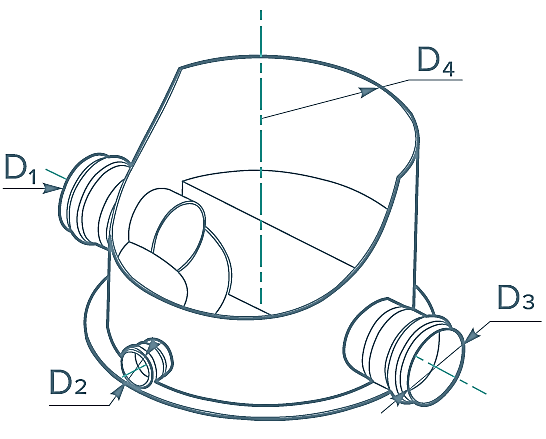 Вход стоков (D1)Материал трубы		Диаметр		ммНаправление на: 3 / 6 / 9 / 12 ч Выход на очистку (D2)Материал трубы		Диаметр		мм Направление на: 3 / 6 / 9 / 12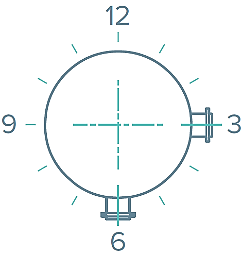 Выход на обводную линию (D3)Материал трубы		Диаметр		ммНаправление на: 3 / 6 / 9 / 12ПримечанияВозможно, у Вас есть нестандартные требования, пожелания или вопросы?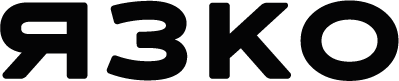 ООО «Ярославский завод композиционного оборудования»150000, Россия, Большая Октябрьская, дом 30, пом. 15
+7 4852 58-77-95, +7 495 322-07-09info@promstok.ru, www.promstok.ru